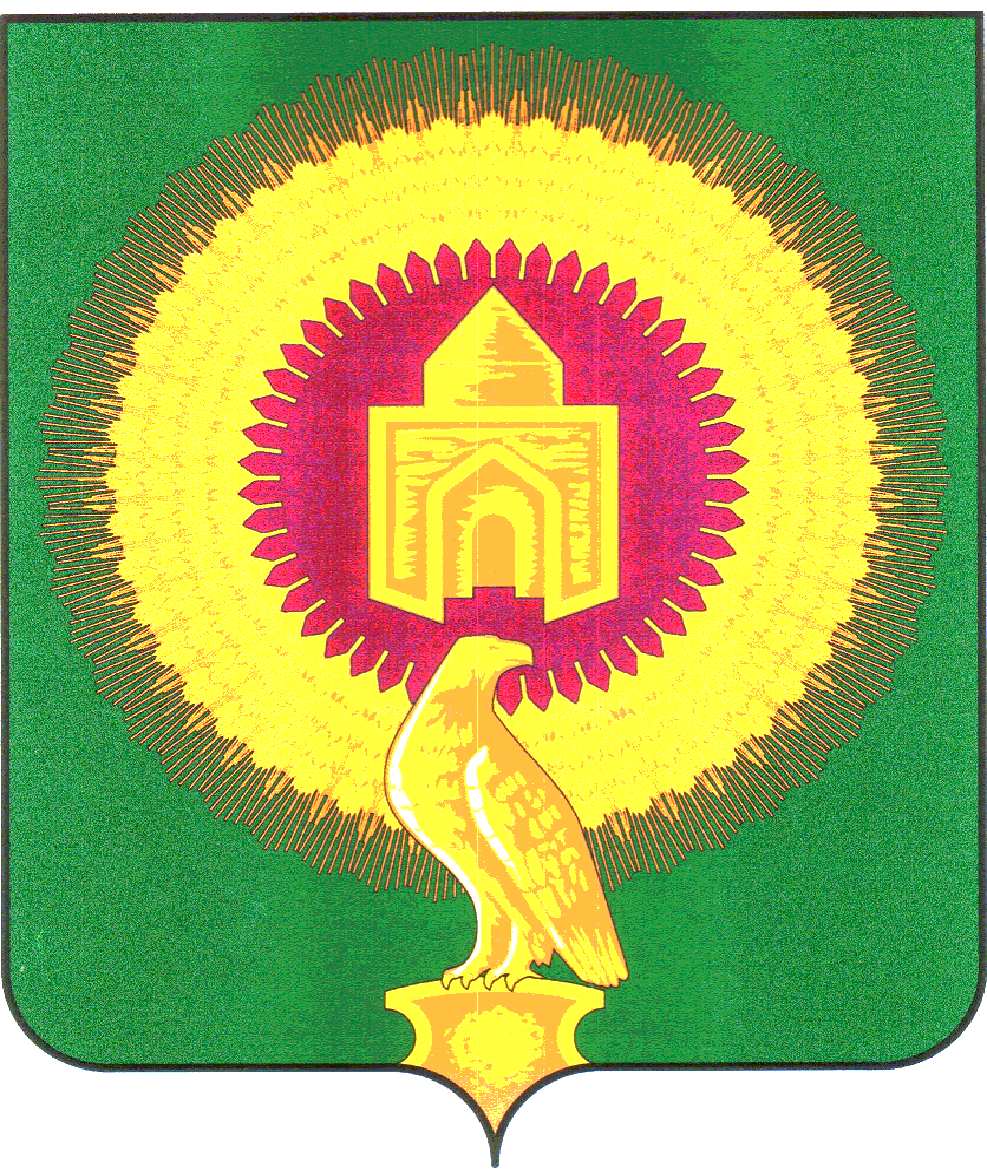 СОВЕТ ДЕПУТАТОВАЯТСКОГО СЕЛЬСКОГО ПОСЕЛЕНИЯВАРНЕНСКОГО МУНИЦИПАЛЬНОГО РАЙОНАЧЕЛЯБИНСКОЙ ОБЛАСТИРЕШЕНИЕот 21 января 2020 года                            №  03   О внесении изменений и дополнений в бюджет Аятского сельскогопоселения на 2020 год и на плановыйпериод 2021 и 2022 годов	Совет депутатов Аятского сельского поселения РЕШАЕТ:1. Внести в бюджет Аятского сельского поселения на 2020 год и на плановый период 2021 и 2022 годов, принятый Решением Совета депутатов Аятского сельского поселения Варненского муниципального района Челябинской области от 19 декабря  2019 года № 18 следующие изменения:1) в статье 1: в пункте 1 п.п. 1 слова «в сумме 8491,92 тыс. рублей» заменить на слова «в сумме 8540,40 тыс. рублей», слова «в сумме 5807,52 тыс. рублей» заменить на слова «в сумме 5856,00 тыс. рублей»в пункте 1 п.п. 2 слова «в сумме 8491,92 тыс. рублей» заменить на слова «в сумме 8938,71 тыс. рублей»;в пункте 1 п.п. 3 слова «дефицит (профицит) бюджета Аятского сельского поселения не планируется» заменить на слова «дефицит бюджета Аятского сельского поселения на 2020 год  в сумме 398,31 тыс. рублей».2) Приложение 4 изложить в новой редакции (приложение 1 к настоящему решению);3) Приложение 6 изложить в новой редакции (приложение 2 к настоящему решению);4) Приложение 12 изложить в новой редакции (приложение 3 к настоящему решению).2. Настоящее Решение вступает в силу со дня его подписания и обнародования.Глава Аятского сельского поселения	______________	А.А. ЛосенковПредседатель Совета депутатов	______________	О.В. ЧеркашинаПриложение 1к решению «О внесении изменений и дополнений в бюджет Аятского сельского поселенияна 2020 год и на плановый период 2021 и 2022 годов»от 21 января 2020 года № 03Приложение 4к решению «О бюджете Аятского сельского поселенияна 2020 год и на плановый период 2021 и 2022 годов»от 19 декабря 2019 года № 18 Распределение бюджетных ассигнований по разделам, подразделам, целевым статьям, группам видов расходов бюджета Аятского сельского поселения на 2020 год(тыс. руб.)Приложение 2к решению «О внесении изменений и дополнений в бюджет Аятского сельского поселенияна 2020 год и на плановый период 2021 и 2022 годов»от 21 января 2020 года № 03Приложение 6к решению «О бюджете Аятского сельского поселенияна 2020 год и на плановый период 2021 и 2022 годов»от19 декабря 2019 года № 18 Ведомственная структура расходов бюджета Аятского сельского поселенияна 2020 год(тыс. руб.)Приложение 3к решению «О внесении изменений и дополнений в бюджет Аятского сельского поселенияна 2020 год и на плановый период 2021 и 2022 годов»от 21 января 2020 года № 03Приложение 12к решению «О бюджете Аятского сельского поселенияна 2020 год и на плановый период 2021 и 2022 годов»от 19 декабря 2019 года № 18 Источники внутреннего финансирования дефицита бюджета Аятского сельского поселения на 2020 год (тыс. руб.)Наименование показателяКБККБККБККБКСумма на 2020 годНаименование показателяРазделПодразделКЦСРКВРСумма на 2020 год123456ВСЕГО:8 938,71Администрация Аятского сельского поселения Варненского муниципального района Челябинской области8 938,71Функционирование высшего должностного лица субъекта Российской Федерации и муниципального образования0102544,12Расходы общегосударственного характера01029900400000544,12Глава муниципального образования01029900420301544,12Расходы на выплаты персоналу в целях обеспечения выполнения функций государственными (муниципальными) органами, казенными учреждениями, органами управления государственными внебюджетными фондами01029900420301100544,12Функционирование Правительства Российской Федерации, высших исполнительных органов государственной власти субъектов Российской Федерации, местных администраций01042 775,64Расходы общегосударственного характера010499004000002 750,64Центральный аппарат010499004204012 750,64Расходы на выплаты персоналу в целях обеспечения выполнения функций государственными (муниципальными) органами, казенными учреждениями, органами управления государственными внебюджетными фондами01049900420401100771,68Закупка товаров, работ и услуг для обеспечения государственных (муниципальных) нужд010499004204012001 954,33Межбюджетные трансферты0104990042040150024,64Уплата налога на имущество организаций, земельного и транспортного налога0104990890000025,00Уплата налога на имущество организаций, земельного и транспортного налога государственными органами0104990892040125,00Иные бюджетные ассигнования0104990892040180025,00Обеспечение деятельности финансовых, налоговых и таможенных органов и органов финансового (финансово-бюджетного) надзора0106578,09Расходы общегосударственного характера01069900400000578,09Центральный аппарат01069900420401578,09Расходы на выплаты персоналу в целях обеспечения выполнения функций государственными (муниципальными) органами, казенными учреждениями, органами управления государственными внебюджетными фондами01069900420401100578,09НАЦИОНАЛЬНАЯ ОБОРОНА02232,30Мобилизационная и вневойсковая подготовка0203232,30Осуществление полномочий по первичному воинскому учету на территориях, где отсутствуют военные комиссариаты02034630051180232,30Расходы на выплаты персоналу в целях обеспечения выполнения функций государственными (муниципальными) органами, казенными учреждениями, органами управления государственными внебюджетными фондами02034630051180100229,30Закупка товаров, работ и услуг для обеспечения государственных (муниципальных) нужд020346300511802443,00НАЦИОНАЛЬНАЯ ЭКОНОМИКА041 337,22Дорожное хозяйство (дорожные фонды)04091 337,22Содержание , ремонт и капитальный ремонт автомобильных дорог общего пользования Варненского муниципального района040918002010001 037,22Закупка товаров, работ и услуг для обеспечения государственных (муниципальных) нужд040918002010002001 037,22Мероприятия по совершенствованию движения пешеходов и предупреждению аварийности с участием пешеходов04092400100010300,00Закупка товаров, работ и услуг для обеспечения государственных (муниципальных) нужд04092400100010200300,00ЖИЛИЩНО-КОММУНАЛЬНОЕ ХОЗЯЙСТВО052 008,13Благоустройство05031 308,13Благоустройство050399060000001 308,13Уличное освещение050399060001001 058,13Прочая закупка товаров, работ и услуг050399060001002001 058,13Расходы на прочие мероприятия по благоустройству поселений05039906000500250,00Закупка товаров, работ и услуг для обеспечения государственных (муниципальных) нужд05039906000500200250,00Другие вопросы в области жилищно-коммунального хозяйства0505700,00Подпрограмма "Комплексное развитие систем водоснабжения и водоотведения Варненского муниципального района на 2015-2020 годы05050910000000700,00Ремонт сетей водоснабжения05050910102000700,00Закупка товаров, работ и услуг для обеспечения государственных (муниципальных) нужд05050910102000200142,80Субсидии на возмещение недополученных доходов и (или) возмещение фактически понесенных затрат в связи с производством (реализацией) товаров, выполнением работ, оказанием услуг05050910102000800557,20КУЛЬТУРА, КИНЕМАТОГРАФИЯ081 404,73Культура08011 404,73Учреждения культуры и мероприятия в сфере культуры и кинематографии080199044000001 400,73Обеспечение деятельности (оказание услуг) подведомственных казенных учреждений080199044099001 400,73Расходы на выплаты персоналу в целях обеспечения выполнения функций государственными (муниципальными) органами, казенными учреждениями, органами управления государственными внебюджетными фондами080199044099011001157,37,93Закупка товаров, работ и услуг для обеспечения государственных (муниципальных) нужд08019904409901200237,80Иные бюджетные ассигнования080199044099018005,57Уплата налога на имущество организаций, земельного и транспортного налога учреждениями культуры080199089400004,00Иные бюджетные ассигнования080199089400008004,00СОЦИАЛЬНАЯ ПОЛИТИКА108,48Социальное обеспечение населения10038,48Подпрограмма "Повышение качества жизни граждан пожилого возраста и иных категорий граждан"100328200000008,48Осуществление мер социальной поддержки граждан, работающих и проживающих в сельских населенных пунктах и рабочих поселках Челябинской области100328200283808,48Пособия, компенсации и иные социальные выплаты гражданам, кроме публичных нормативных обязательств100328200283803008,48ФИЗИЧЕСКАЯ КУЛЬТУРА И СПОРТ1150,00Физическая культура110150,00Внедрение многоуровневой системы проведения спортивных мероприятий с целью централизованной подготовки сборных команд Варненского района и обеспечение их участия в областных, Всероссийских официальных спортивных мероприятиях и соревнованиях1101200030000040,00Приобретение спортивного инвентаря, формы и оборудования для сборных команд района спортсменов и отдельных спортсменов. Приобретение спортивного инвентаря для образовательных организаций Приобретение спортивного инвентаря, формы и оборудования для сборных команд района спортсменов и отдельных спортсменов. Приобретение спортивного инвентаря для образовательных организаций Варненского муниципального района, МКУ ДО ДЮСШ им. Ловчикова Н.В., МУ ФСК «Нива», сельских поселений Варненского муниципального района.1101200030000540,00Закупка товаров, работ и услуг для обеспечения государственных (муниципальных) нужд1101200030000520040,00Другие мероприятия по реализации государственных функций1101990090000010,00Реализация государственных функций в области физической культуры и спорта1101990094870010,00Закупка товаров, работ и услуг для обеспечения государственных (муниципальных) нужд1101990094870020010,00Наименование показателяКБККБККБККБККБКСумма на 2020 годНаименование показателяКВСРРазделПодразделКЦСРКВРСумма на 2020 год1234567ВСЕГО:8 938,71Администрация Аятского сельского поселения8168 938,71ОБЩЕГОСУДАРСТВЕННЫЕ ВОПРОСЫ816013 897,86Функционирование высшего должностного лица субъекта Российской Федерации и муниципального образования8160102544,12Расходы общегосударственного характера81601029900400000544,12Глава муниципального образования81601029900420301544,12Расходы на выплаты персоналу в целях обеспечения выполнения функций государственными (муниципальными) органами, казенными учреждениями, органами управления государственными внебюджетными фондами81601029900420301100544,12,91Функционирование Правительства Российской Федерации, высших исполнительных органов государственной власти субъектов Российской Федерации, местных администраций81601042 775,64Расходы общегосударственного характера816010499004000002 750,64Центральный аппарат816010499004204012 750,64Расходы на выплаты персоналу в целях обеспечения выполнения функций государственными (муниципальными) органами, казенными учреждениями, органами управления государственными внебюджетными фондами81601049900420401100771,68Закупка товаров, работ и услуг для обеспечения государственных (муниципальных) нужд816010499004204012001 954,33Межбюджетные трансферты8160104990042040150024,64Уплата налога на имущество организаций, земельного и транспортного налога8160104990890000025,00Уплата налога на имущество организаций, земельного и транспортного налога государственными органами8160104990892040125,00Иные бюджетные ассигнования8160104990892040180025,00Обеспечение деятельности финансовых, налоговых и таможенных органов и органов финансового (финансово-бюджетного) надзора8160106578,09Расходы общегосударственного характера81601069900400000578,09Центральный аппарат81601069900420401578,09Расходы на выплаты персоналу в целях обеспечения выполнения функций государственными (муниципальными) органами, казенными учреждениями, органами управления государственными внебюджетными фондами81601069900420401100578,09НАЦИОНАЛЬНАЯ ОБОРОНА81602232,30Мобилизационная и вневойсковая подготовка8160203232,30Осуществление полномочий по первичному воинскому учету на территориях, где отсутствуют военные комиссариаты81602034630051180232,30Расходы на выплаты персоналу в целях обеспечения выполнения функций государственными (муниципальными) органами, казенными учреждениями, органами управления государственными внебюджетными фондами81602034630051180100229,30Закупка товаров, работ и услуг для обеспечения государственных (муниципальных) нужд816020346300511802003,00НАЦИОНАЛЬНАЯ ЭКОНОМИКА816041 337,22Дорожное хозяйство (дорожные фонды)81604091 337,22Содержание , ремонт и капитальный ремонт автомобильных дорог общего пользования Варненского муниципального района816040918002010001 037,22Закупка товаров, работ и услуг для обеспечения государственных (муниципальных) нужд816040918002010002001 037,22Мероприятия по совершенствованию движения пешеходов и предупреждению аварийности с участием пешеходов81604092400100010300,00Закупка товаров, работ и услуг для обеспечения государственных (муниципальных) нужд81604092400100010200300,00ЖИЛИЩНО-КОММУНАЛЬНОЕ ХОЗЯЙСТВО816052 008,13Благоустройство81605031 308,13Благоустройство816050399060000001 308,13Уличное освещение816050399060001001 058,13Закупка товаров, работ и услуг для обеспечения государственных (муниципальных) нужд816050399060001002001 058,13Расходы на прочие мероприятия по благоустройству поселений81605039906000500250,00Закупка товаров, работ и услуг для обеспечения государственных (муниципальных) нужд81605039906000500200250,00Другие вопросы в области жилищно-коммунального хозяйства8160505700,00Подпрограмма "Комплексное развитие систем водоснабжения и водоотведения Варненского муниципального района на 2015-2020 годы81605050910000000700,00Ремонт сетей водоснабжения81605050910102000700,00Закупка товаров, работ и услуг для обеспечения государственных (муниципальных) нужд81605050910102000200142,80Субсидии на возмещение недополученных доходов и (или) возмещение фактически понесенных затрат в связи с производством (реализацией) товаров, выполнением работ, оказанием услуг81605050910102000800557,20КУЛЬТУРА, КИНЕМАТОГРАФИЯ816081 404,73Культура81608011 404,73Учреждения культуры и мероприятия в сфере культуры и кинематографии816080199044000001 400,73Обеспечение деятельности (оказание услуг) подведомственных казенных учреждений816080199044099001 400,73Расходы на выплаты персоналу в целях обеспечения выполнения функций государственными (муниципальными) органами, казенными учреждениями, органами управления государственными внебюджетными фондами816080199044099011001157,37Закупка товаров, работ и услуг для обеспечения государственных (муниципальных) нужд81608019904409901200237,80Иные бюджетные ассигнования816080199044099018005,57Уплата налога на имущество организаций, земельного и транспортного налога816080199089000004,00Уплата налога на имущество организаций, земельного и транспортного налога учреждениями культуры816080199089400004,00Иные бюджетные ассигнования816080199089400008004,00СОЦИАЛЬНАЯ ПОЛИТИКА816108,48Социальное обеспечение населения81610038,48Подпрограмма "Повышение качества жизни граждан пожилого возраста и иных категорий граждан"816100328200000008,48Осуществление мер социальной поддержки граждан, работающих и проживающих в сельских населенных пунктах и рабочих поселках Челябинской области816100328200283808,48Пособия, компенсации и иные социальные выплаты гражданам, кроме публичных нормативных обязательств816100328200283803008,48ФИЗИЧЕСКАЯ КУЛЬТУРА И СПОРТ8161150,00Физическая культура816110150,00Внедрение многоуровневой системы проведения спортивных мероприятий с целью централизованной подготовки сборных команд Варненского района и обеспечение их участия в областных, Всероссийских официальных спортивных мероприятиях и соревнованиях8161101200030000040,00Приобретение спортивного инвентаря, формы и оборудования для сборных команд района спортсменов и отдельных спортсменов. Приобретение спортивного инвентаря для образовательных организаций Приобретение спортивного инвентаря, формы и оборудования для сборных команд района спортсменов и отдельных спортсменов. Приобретение спортивного инвентаря для образовательных организаций Варненского муниципального района, МКУ ДО ДЮСШ им. Ловчикова Н.В., МУ ФСК «Нива», сельских поселений Варненского муниципального района.8161101200030000540,00Закупка товаров, работ и услуг для обеспечения государственных (муниципальных) нужд8161101200030000520040,00Другие мероприятия по реализации государственных функций8161101990090000010,00Реализация государственных функций в области физической культуры и спорта8161101990094870010,00Закупка товаров, работ и услуг для обеспечения государственных (муниципальных) нужд8161101990094870020010,00Код бюджетной классификации Российской ФедерацииНаименование источника средствСумма000 01 00 00 00 00 0000 000Источники внутреннего финансирования дефицитов бюджетов398,31000 01 05 00 00 00 0000 000Изменение остатков средств на счетах по учёту средств бюджета398,31